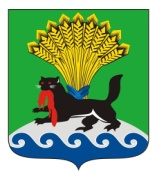 РОССИЙСКАЯ ФЕДЕРАЦИЯИРКУТСКАЯ ОБЛАСТЬИРКУТСКОЕ РАЙОННОЕ МУНИЦИПАЛЬНОЕ ОБРАЗОВАНИЕАДМИНИСТРАЦИЯПОСТАНОВЛЕНИЕот  30.01.2018 г.					                                                             № 38Об  участии команды Иркутскогорайона  в  ХХХIV зимних сельских спортивных играх Иркутской области В целях повышения мастерства спортсменов Иркутского района,  обмена опытом работы, в соответствии с календарным планом физкультурно-оздоровительных и спортивно-массовых мероприятий администрации Иркутского районного муниципального образования на 2018 год, в рамках подпрограммы «Развитие физической культуры и массового спорта» на 2018-2023 годы муниципальной программы Иркутского районного муниципального образования «Развитие физической культуры и спорта в Иркутском районном муниципальном образовании»  на 2018 – 2023  годы,  утвержденной постановлением администрации Иркутского районного муниципального образования № 540 от 28.11.2017, руководствуясь ст.ст. 39, 45, 54 Устава Иркутского районного муниципального образования, администрация Иркутского районного муниципального образованияПОСТАНОВЛЯЕТ:1.  Утвердить состав участников команды Иркутского района для участия в ХХХIV зимних сельских спортивных играх Иркутской области  со 2 по 4 февраля 2018 года в муниципальном образовании Ангарский городской округ (прилагается).2.    Управлению учёта и исполнения сметы администрации Иркутского районного муниципального образования выдать отделу физической культуры, спорта и молодежной политики Комитета по социальной политике администрации Иркутского районного муниципального образования спортивную форму за счет прошлых лет для команды Иркутского района.3. Отделу физической культуры, спорта и молодёжной политики  Комитета по социальной политике администрации Иркутского районного муниципального образования выдать по ведомости участникам  команды  Иркутского района  спортивные куртки  в количестве 29 (двадцати девяти) штук.4.  Настоящее постановление опубликовать с приложением в газете «Ангарские огни», разместить в информационно-коммуникационной сети «Интернет» на официальном сайте администрации Иркутского районного муниципального образования www.irkraiоn.ru.5. Контроль  исполнения постановления возложить на первого заместителя Мэра. Мэр района								           Л.П.Фролов	УТВЕРЖДЕНО								постановлением								администрации  Иркутского								района								№ ______от «___»____2018 г.СОСТАВучастников команды Иркутского района для участия в ХХХIV зимних сельских спортивных играх Иркутской областиПервый заместитель Мэра района						   И.В. Жук№Фамилия, имя, отчество Дата рожденияВид спорта1.Фурман Евгений Николаевич31.03.1983баскетбол2.Головчанский  Константин  Анатольевич27.05.1989баскетбол3.Верхозин Александр Викторович09.04.1987баскетбол4.Станёнис Альгимантас Альгиманто08.01.1989баскетбол5.Король Иван Андреевичбаскетбол6.Безгодов  Антон Николаевич25.09.1994баскетбол7.Фурман Руслан Николаевич25.05.1988баскетбол8.Савицкий Дмитрий Вячеславович28.01.1996лыжные гонки9.Марков  Виктор Георгиевич21.07.1970лыжные гонки10.Хоросоженко Евгений Андреевич18.12.1999лыжные гонки11.Кузьменко ЕкатеринаПавловна14.12.1993лыжные гонки12.Собянина Елена Евгеньевна22.02.1973лыжные гонки13.Коляденко Екатерина Владимировна15.042000лыжные гонки14.Салтанова Юлия Михайловна05.02.1996настольный теннис15.Ольденбург Владимир Иванович24.05.1957настольный теннис16.Волков Максим Сергеевич17.01.1986ринк-бенди17.Новиков Павел Александрович01.03.1988ринк-бенди18.Кычиков Алексей Сергеевич07.04.1994ринк-бенди19.Мотолыщенко Андрей Владимирович26.03.1977ринк-бенди20.Дерягин Александр Валерьевич14.08.1986ринк-бенди21.Пелымский  Александр Юрьевич07.06.1991ринк-бенди22.Варибрус Дмитрий Александрович31.10.1987ринк-бенди23.Соболинский  Вячеслав Андреевич13.07.1989ринк-бенди24.Широковский Александр Анатольевич01.06.1971шахматы25.Виньковская Кристина Константиновна19.05.1991 шахматы26.Краснопеев Александр Петрович11.08.1984 шашки27.Лаврентьева Серафима Лозовна22.08.1953шашки28.Фурман Николай Николаевич05.01.1965представитель29.Степанов Николай Петрович18.06.1952руководитель